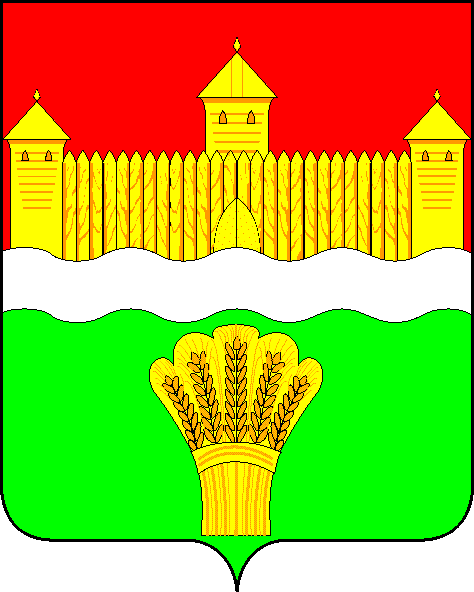 КЕМЕРОВСКАЯ ОБЛАСТЬ - КУЗБАСССОВЕТ НАРОДНЫХ ДЕПУТАТОВКЕМЕРОВСКОГО МУНИЦИПАЛЬНОГО ОКРУГАПЕРВОГО СОЗЫВАСЕССИЯ № 66РЕШЕНИЕот «29» февраля 2024 г. № 912г. КемеровоО проекте решения Совета народных депутатов Кемеровского муниципального округа «О внесении изменений в Устав муниципального образования Кемеровский муниципальный округ Кемеровской области - Кузбасса»Рассмотрев проект решения Совета народных депутатов Кемеровского муниципального округа «О внесении изменений в Устав муниципального образования Кемеровский муниципальный округ Кемеровской области - Кузбасса», руководствуясь Федеральным законом от 06.10.2003 № 131-ФЗ «Об общих принципах организации местного самоуправления в Российской Федерации», Уставом муниципального образования Кемеровский муниципальный округ Кемеровской области - Кузбасса, Совет народных депутатов Кемеровского муниципального округаРЕШИЛ:1. Принять проект решения Совета народных депутатов Кемеровского муниципального округа «О внесении изменений в Устав муниципального образования Кемеровский муниципальный округ Кемеровской области - Кузбасса» согласно приложению 1 к настоящему решению.2. Установить Порядок учета предложений по проекту решения Совета народных депутатов Кемеровского муниципального округа «О внесении изменений в Устав муниципального образования Кемеровский муниципальный округ Кемеровской области - Кузбасса» и участия в его обсуждении согласно приложению 2 к настоящему решению.3. Утвердить состав комиссии по организации и проведению публичных слушаний по проекту решения Совета народных депутатов Кемеровского муниципального округа «О внесении изменений в Устав муниципального образования Кемеровский муниципальный округ Кемеровской области – Кузбасса» согласно приложению 3 к настоящему решению.4. Назначить публичные слушания по проекту решения Совета народных депутатов Кемеровского муниципального округа «О внесении изменений в Устав муниципального образования Кемеровский муниципальный округ Кемеровской области - Кузбасса» на 03.04.2024 в 14.00 часов по адресу: г. Кемерово, ул. Совхозная, 1-А, Конференц-зал администрации Кемеровского муниципального округа. 5.  Опубликовать настоящее решение в газете «Заря», официальном сетевом издании «Электронный бюллетень администрации Кемеровского муниципального округа» и официальном сайте Совета народных депутатов Кемеровского муниципального округа в сети «Интернет».6. Контроль за исполнением настоящего решения возложить на Левина Д. Г. – заместителя председателя Совета народных депутатов Кемеровского муниципального округа.7. Настоящее решение вступает в силу после его официального опубликования.ПредседательСовета народных депутатов Кемеровского муниципального округа                                  В.В. ХарлановичГлава округа                                                                              М.В. Коляденко Приложение №1 к решению Совета народных депутатов Кемеровского муниципального округа от «29» февраля 2024 г. № 912РОССИЙСКАЯ ФЕДЕРАЦИЯКЕМЕРОВСКАЯ ОБЛАСТЬ - Кузбасскемеровский муниципальный округСОВЕТ НАРОДНЫХ ДЕПУТАТОВкемеровского муниципального округапервого созываРЕШЕНИЕот __ _________ 2023 г. № ____О ВНЕСЕНИИ ИЗМЕНЕНИЙ В УСТАВ МУНИЦИПАЛЬНОГО ОБРАЗОВАНИЯ КЕМЕРОВСКИЙ МУНИЦИПАЛЬНЫЙ ОКРУГ КЕМЕРОВСКОЙ ОБЛАСТИ - КУЗБАССАВ целях приведения Устава муниципального образования Кемеровский муниципальный округ Кемеровской области – Кузбасса в соответствие с нормами действующего законодательства, руководствуясь Федеральным законом от 06.10.2003 № 131-ФЗ «Об общих принципах организации местного самоуправления в Российской Федерации», Уставом муниципального образования Кемеровский муниципальный округ Кемеровской области – Кузбасса, Совет народных депутатов Кемеровского муниципального округаРЕШИЛ:1. Внести в Устав муниципального образования Кемеровский муниципальный округ Кемеровской области – Кузбасса, принятый Советом народных депутатов Кемеровского муниципального округа от 29.01.2020 № 68, следующие изменения:1.1. Пункт 38 части 1 статьи 6 изложить в следующей редакции:«38) Организация и осуществление мероприятий по работе с детьми и молодежью, участие в реализации молодежной политики, разработка и реализация мер по обеспечению и защите прав и законных интересов молодежи, разработка и реализация муниципальных программ по основным направлениям реализации молодежной политики, организация и осуществление мониторинга реализации молодежной политики;».1.2. Пункт 39 части 1 статьи 6 изложить в следующей редакции:«39) осуществление в пределах, установленных водным законодательством Российской Федерации, полномочий собственника водных объектов, установление правил использования водных объектов общего пользования для личных и бытовых нужд и информирование населения об ограничениях использования таких водных объектов, включая обеспечение свободного доступа граждан к водным объектам общего пользования и их береговым полосам, а также правил использования водных объектов для рекреационных целей;».1.3. Часть 2 статьи 60 изложить в следующей редакции:«2. Официальное обнародование муниципальных правовых актов осуществляется путем вывешивания заверенных копий текстов муниципальных правовых актов с указанием на них даты вывешивания на стендах, размещенных в помещениях администрации Кемеровского муниципального округа и территориальных управлениях Кемеровского муниципального округа, расположенных по следующим адресам:650010, Кемеровская область – Кузбасс, г. Кемерово, ул. Совхозная, 1-А;652432, Кемеровская область – Кузбасс, Кемеровский муниципальный округ, п. Разведчик, ул. Васюхичева, 31/1;650512, Кемеровская область – Кузбасс, Кемеровский муниципальный округ, д. Береговая, ул. Строительная, 7-А;650511, Кемеровская область – Кузбасс, Кемеровский муниципальный округ, с. Берёзово, ул. Центральная, 24;650523, Кемеровская область – Кузбасс, Кемеровский муниципальный округ, с. Елыкаево, ул. Клопова, 17;650526, Кемеровская область – Кузбасс, Кемеровский муниципальный округ, п. Звёздный, ул. Центральная, 10;650517, Кемеровская область – Кузбасс, Кемеровский муниципальный округ, п. Металлплощадка, ул. Школьная, 18;650505, Кемеровская область – Кузбасс, Кемеровский муниципальный округ, п. Щегловский, ул. Советская, 33;650515, Кемеровская область – Кузбасс, Кемеровский муниципальный округ, с. Ягуново, ул. Центральная, 23;650503, Кемеровская область – Кузбасс, Кемеровский муниципальный округ, п. Ясногорский, ул. Центральная, 12;а также размещения на официальном сайте муниципального образования в информационно-телекоммуникационной сети «Интернет».Днем официального обнародования муниципальных правовых актов считается первый день их размещения на стенде.Срок нахождения на стенде составляет не менее 10 (десяти) календарных дней со дня размещения муниципального правового акта.В день официального обнародования муниципального правового акта составляется акт об обнародовании, в котором указываются формы и сроки обнародования. Акты об обнародовании муниципальных правовых актов подписываются главой Кемеровского муниципального округа.».1.4. Часть 7 статьи 60 изложить в следующей редакции:«7. Муниципальные нормативные правовые акты, затрагивающие права, свободы и обязанности человека и гражданина, устанавливающие правовой статус организаций, учредителем которых выступает муниципальное образование, а также соглашения, заключаемые между органами местного самоуправления, вступают в силу после их официального обнародования и не могут применяться, если они не обнародованы официально для сведения населения муниципального образования.Иные муниципальные правовые акты вступают в силу со дня их принятия (издания), если иной срок вступления в силу не предусмотрен федеральным и (или) законом Кемеровской области - Кузбасса, либо самим актом.».2. Настоящее решение подлежит государственной регистрации в территориальном органе уполномоченного федерального органа исполнительной власти в сфере регистрации уставов муниципальных образований в установленном федеральным законом порядке, а также официальному опубликованию в газете «Заря» в течение 7 дней со дня поступления из территориального органа уполномоченного федерального органа исполнительной власти в сфере регистрации уставов муниципальных образований уведомления о включении сведений об муниципальном правовом акте о внесении изменений в устав муниципального образования в государственный реестр уставов муниципальных образований субъекта Российской Федерации.4. Контроль за исполнением настоящего решения возложить на Харлановича В.В. – председателя Совета народных депутатов Кемеровского муниципального округа.Председатель Совета народных депутатовКемеровского муниципального округа                              В.В. Харланович                                                                                                                                                                                            расшифровка подписиГлаваКемеровского муниципального округа                               М.В. Коляденкорасшифровка подписиПриложение 2к решению Совета народных депутатовКемеровского муниципального округаот «29» февраля 2024 г. № 912Порядок учета предложений по проекту решения Совета народных депутатов Кемеровского муниципального округа «О внесении изменений в Устав муниципального образования Кемеровский муниципальный округ Кемеровской области - Кузбасса»и участия в его обсужденииНастоящий Порядок (далее - Порядок) разработан в соответствии                 с Федеральным законом от 06.10.2003 № 131-ФЗ «Об общих принципах организации местного самоуправления в Российской Федерации» и регулирует порядок внесения, рассмотрения и учета предложений по проекту решения Совета народных депутатов Кемеровского муниципального округа «О внесении изменений в Устав муниципального образования Кемеровский муниципальный округ Кемеровской области - Кузбасса» (далее – проект Решения). 1. 	Предложения по проекту Решения принимаются в течение 20 дней со дня его официального опубликования. 2. 	Предложения по проекту Решения принимаются от граждан, проживающих или преимущественно проживающих на территории Кемеровского муниципального округа, обладающих избирательным правом. 3. 	Предложения оформляются в письменном виде с указанием следующей информации: - кем вносятся (ФИО физического лица, почтовый адрес проживания, телефон (при наличии), адрес электронной почты (при наличии); - указание на конкретные положения проекта Устава (глава, статья, пункт, подпункт, абзац), в которые вносятся предложения; - текст предложений; - правовое обоснование предложений; - дата подачи предложений; - подпись лица, вносящего предложения. 4. 	Предложения принимаются Советом народных депутатов Кемеровского муниципального округа в рабочие дни с 9-00 часов до 17-30 часов по адресу: г. Кемерово, ул. Совхозная, 1А, каб. № 36, телефон для справок 8 (3842) 75-29-05. 5. 	Предложения, поступившие в срок, указанный в пункте 1 настоящего Порядка, рассматриваются комиссией по проекту Решения, созданной Советом народных депутатов Кемеровского муниципального округа (далее – комиссия). 6. 	Предложения, поступившие с нарушением срока, порядка и формы подачи предложений, предусмотренных настоящим Порядком, по решению комиссии могут быть оставлены без рассмотрения. 7. 	По итогам рассмотрения каждого из поступивших предложений комиссия принимает решение о рекомендации его к принятию, либо отклонению. Решения комиссии принимаются путем открытого голосования простым большинством голосов. При равном количестве голосов, решающим является голос председателя комиссии.8. По итогам изучения, анализа и обобщения внесенных предложений по проекту Решения комиссия принимает заключение. 9. Заключение комиссии по внесенным предложениям по проекту Решения должно содержать: 1) общее количество поступивших предложений по проекту Решения; 2) количество поступивших предложений по проекту Решения, оставленных в соответствии с настоящим Порядком без рассмотрения; 3) отклоненные предложения по проекту Решения ввиду несоответствия требованиям, предъявляемым настоящим Порядком; 4) предложения по проекту Решения, рекомендуемые комиссией к отклонению; 5) предложения по проекту Решения, рекомендуемые комиссией к принятию. 10. Проект Решения, а также предложения по проекту Решения с заключением комиссии выносятся на сессию Совета народных депутатов в срок не ранее 30 дней после дня официального опубликования проекта Решения. 11. Граждане, направившие предложения, вправе участвовать при их рассмотрении в заседаниях комиссии и на публичных слушаниях, проводимых Советом народных депутатов Кемеровского муниципального округа. Приложение 3к решению Совета народных депутатовКемеровского муниципального округаот «29» февраля 2024 г. № 912Состав комиссии по организации и проведению публичных слушаний по проекту решения Совета народных депутатов Кемеровского муниципального округа «О внесении изменений в Устав муниципального образования Кемеровский муниципальный округ Кемеровской области - Кузбасса» Председатель комиссии: Харланович Владимир Васильевич – председатель Совета народных депутатов Кемеровского муниципального округа;Заместитель председателя комиссии:Левин Дмитрий Геннадьевич – заместитель председателя Совета народных депутатов Кемеровского муниципального округа;Секретарь рабочей комиссии:Поликов Антон Андреевич – советник председателя Совета народных депутатов Кемеровского муниципального округа;Члены рабочей комиссии:Прошина Елена Александровна – заместитель главы Кемеровского муниципального округа по внутренней политике, руководитель аппарата;Арышева Дарья Владимировна – начальник правового управления администрации Кемеровского муниципального округа.